Полугодовая контрольная работа по географии (5 класс, 2013-2014 уч.год)1 вариантКто из учёных древности впервые использовал слово «география»?А) ПифагорБ) Аристотель В) ЭратосфенЭкватор делит Землю на полушария:А) Северное и ЗападноеБ) Восточное и ЮжноеВ) Западное и ВосточноеГ) Северное и ЮжноеОттенки синего цвета на физической карте означают:А) Участки с разными глубинамиБ) Участки с разными высотамиВ) Разные моря и океаныСолнце встаёт на:А) СевереБ) ВостокеВ) ЗападеГ) ЮгеПервый компас появился в:А) ИндииБ) РоссииВ) КитаеГ) ГерманииКорабль викингов называется:А) ЛадьяБ) ДжонкаВ) ДракарАфанасий Никитин родился в:А) МосквеБ) СмоленскеВ) ТвериУстановите соответствие между видом изображения земной поверхности и его характеристикой:                     Вид изображения:                                                    Характеристика:Физическая карта                                            а) изображены небольшие участки местностиТопографическая карта                                 б) изображена вся поверхность ЗемлиНаука о создании и использовании карт называется ˍˍˍˍˍˍˍˍˍˍˍˍ.Проследите по карте путь плавания Васко да Гама и назовите географические объекты, через которые он проходил. 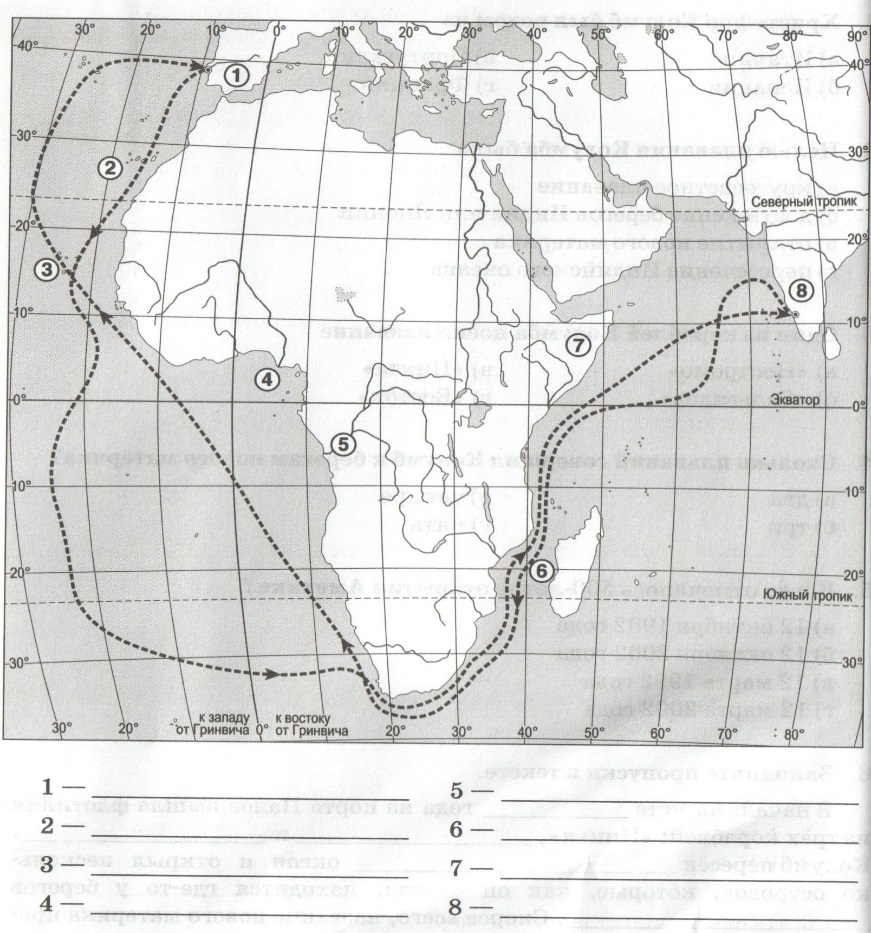 Полугодовая контрольная работа по географии (5 класс, 2013-2014 уч.год)2 вариантНа русский язык слово «география» переводится как:А) ЗемлеописаниеБ) ЗемлеочертаниеВ) ЗемленаписаниеФорма Земли-эллипсоид. Причиной формирования такой формы является:А) Осевое движение ЗемлиБ) Деление Земли на полушарияВ) Приплюснутость Земли у полюсовВыберите верное выражение, характеризующее карту:А) Плоское изображение земной поверхностиБ) Не имеет искаженийВ) Даёт представление о форме ЗемлиПрибор для ориентирования называется: А) ТермометрБ) КомпасВ) БарометрДлина экватора составляет:А) 39 690 кмБ) 40 075 кмВ) 40 000 кмКого называли «людьми моря»?А) ВикинговБ) ФиникийцевВ) ГрековМарко Поло был:А) Морским разбойникомБ) КупцомВ) УчёнымУстановите соответствие между цветом и его значением:            Цвет:                                                            Неровность поверхности Земли:Жёлтый                                                                    а) горыЗелёный                                                                  б) низкие равниныКоричневый                                                           в) приподнятые равниныПервым из учёных, вычислившим размеры земного шара, был ˍˍˍˍˍˍˍˍˍˍˍˍ.Проследите по карте путь экспедиции Фернана Магеллана и назовите географические объекты, через которые он проходил.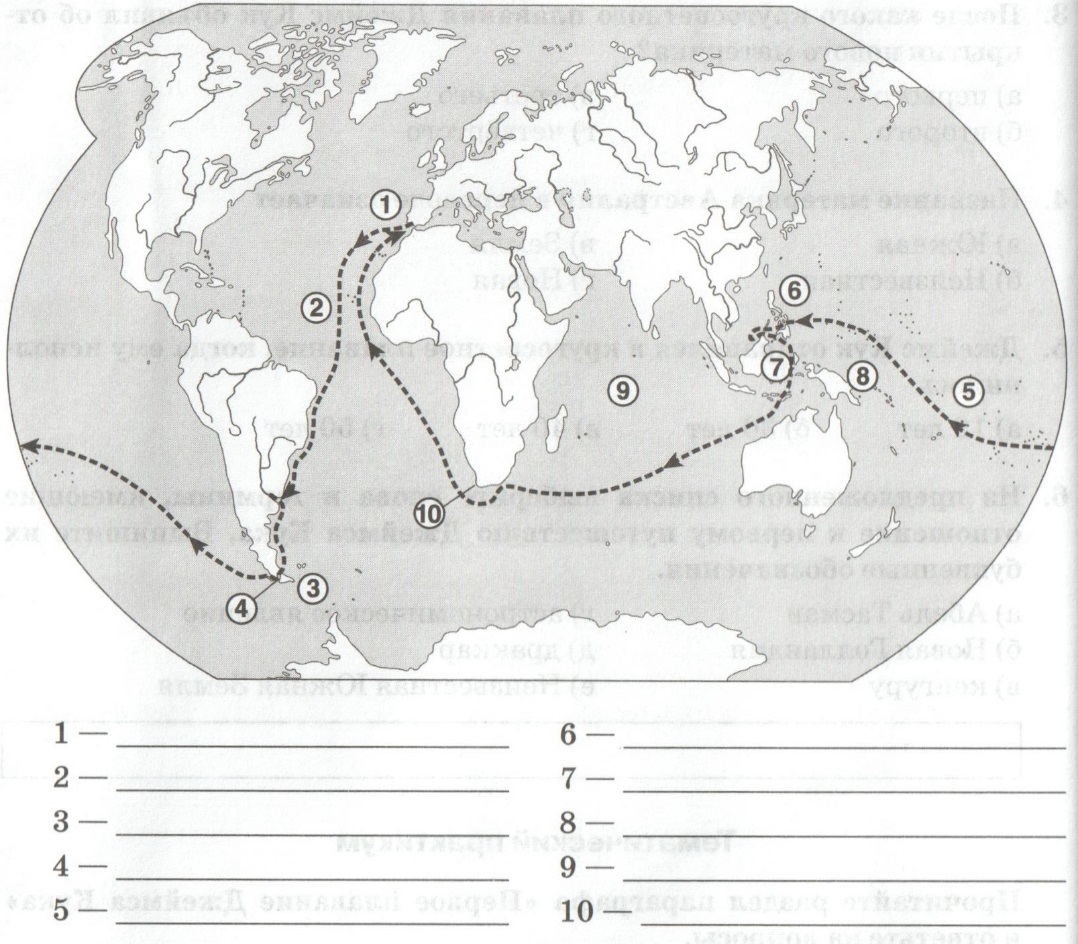 